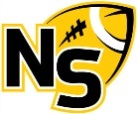 TEAM NAME		2014		DIVISIONTEAM NAME		2014		DIVISIONHead Coach:NCCP Ethics Exam:Email Address:First Aid:Phone No.:CareCard No:Home Address:Criminal Check:Concussion Policy:Manager:NCCP Ethics Exam:   N/AEmail Address:First Aid:Phone No.:CareCard No:Home Address:Criminal Check:Concussion Policy: Trainer:NCCP Ethics Exam:   N/AEmail Address:First Aid:Phone No.:CareCard No:Home Address:Criminal Check:Concussion Policy: Assistant Coach:NCCP Ethics Exam:Email Address:First Aid:Phone No.:CareCard No:Home Address:Criminal Check:Concussion Policy:Assistant Coach:NCCP Ethics Exam:Email Address:First Aid:Phone No.:CareCard No:Home Address:Criminal Check:Concussion Policy:Assistant Coach:NCCP Ethics Exam:Email Address:First Aid:Phone No.:CareCard No:Home Address:Criminal Check:Concussion Policy:Assistant Coach:NCCP Ethics Exam:Email Address:First Aid:Phone No.:CareCard No:Home Address:Criminal Check:Concussion Policy:Assistant Coach:NCCP Ethics Exam:Email Address:First Aid:Phone No.:CareCard No:Home Address:Criminal Check:Concussion Policy:Assistant Coach:NCCP Ethics Exam:Email Address:First Aid:Phone No.:CareCard No:Home Address:Criminal Check:Concussion Policy:Assistant Manager/Trainer:NCCP Ethics Exam: N/AEmail Address:First Aid:Phone No.:CareCard No:Home Address:Criminal Check:Concussion Policy:Assistant Manager/Trainer:NCCP Ethics Exam:  N/AEmail Address:First Aid:Phone No.:CareCard No:Home Address:Criminal Check:Concussion Policy: